УТВЕРЖДЕНОПротокол заседания республиканского организационного комитета27 февраля 2020г.  № 1 КОНКУРСНОЕ ЗАДАНИЕпервого этапа республиканского конкурса 
по основам профессиональной подготовки среди учащихся «JuniorSkills Belarus» по конкурсной компетенции «Мобильная робототехника» (возрастная категория 10–13 лет)Описание конкурсной компетенцииМобильная робототехника включает в себя проектирование, сборку, установку, программирование и обслуживание механических, электрических систем управления мобильными роботами, т.е. имеющими колесные, шагающие или гусеничные шасси с автоматически управляемыми приводами.Конкурсная документация:конкурсное задание, критерии оценки его выполнения по конкурсной компетенции (далее-компетенция) «Мобильная робототехника»; правила безопасного поведения учащихся на конкурсной площадке по компетенции «Мобильная робототехника»;инфраструктурный лист по компетенции «Мобильная робототехника».Конкурсное заданиеВ конкурсе принимают участие команды, состоящие из 2 (двух) учащихся в возрасте 10–13 лет. Рекомендуемое время выполнения конкурсного задания 4 (четыре) часа. Тестовый проект «робот-почтальон» состоит в том, что участникам конкурса необходимо автоматизировать процесс выдачи «заказов» на «складе» условной торговой компании путем создания автономного «робота-почтальона», способного принять «заказ» от «клиента» и выдать «товар» со «склада», соответствующий «заказу». Вид «товара» определяют организаторы первого этапа республиканского конкурса.При выполнении задания рекомендовано использовать: конструктор (любой производитель);программируемый блок управления – 1 шт.;сервоприводы – 4 шт.Количество датчиков (не более):датчик цвета/освещенности – 4 шт.;датчик касания – 2 шт.;датчик расстояния – 2 шт.гироскопический датчик-1 шт.Организаторы самостоятельно определяют оборудование, необходимое для выполнения конкурсного задания.Рекомендованное поле для выполнения тестового задания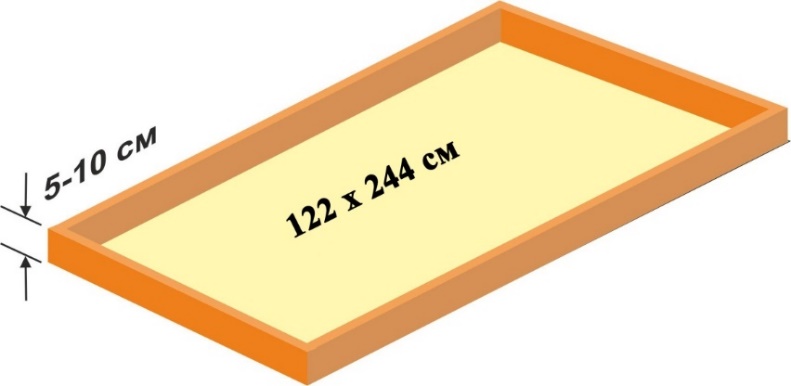 Ориентировочная схема размещения зонЗона «склада» состоит из 2-х секций. Вспомогательные направляющие линии имеют следующую толщину: для зоны «склада» – 3 см, для зоны выгрузки «заказа»– 2 см. Зона выгрузки «заказа» имеет 2 (две) секции.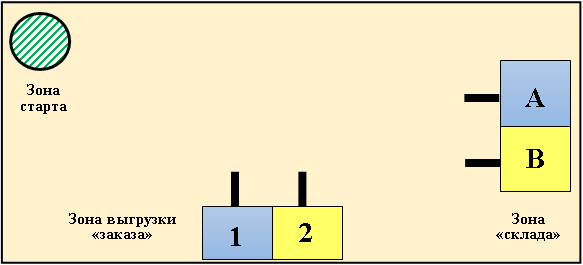                    - Зона старта (зона приема «заказа»)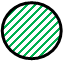                                  - Вспомогательные направляющие линии                                  - Зона «склада» 	                       - Зона выгрузки «заказа» с секциями для «клиентов»«Товар» на «складе» представлен предметами 2-х цветов. Фронтальная часть зоны «склада» и зоны выгрузки «заказа» соответствует цвету товара.Примечание. До начала конкурса размеры и расположение зон тестового    задания не доводятся до сведения участников. Стартовое расположение «роботов-почтальонов», зоны выгрузки «заказа», зоны старта определяются до начала конкурса и сообщается участникам в первый день. Расположение зон, позиция и стартовая ориентация «робота-почтальона» не меняется в течение всего соревновательного дня. Способ перемещения «товаров» и траектория движения «робота-почтальона» – произвольные с обязательным отрывом «товара» от поверхности. О виде «товаров» участникам сообщается в конкурсный день.Общие требования к выполнению конкурсного заданияСборка, программирование и пусконаладка «робота-почтальона». Создается набор базовых программ для демонстрации  функциональности «робота-почтальона», проводятся тестовые заезды. Участники должны продемонстрировать базовую функциональность своих «роботов-почтальонов». Затем участники производят три тренировочных заезда, после этого роботы сдаются на карантин.До начала выполнения задания «робот-почтальон» проходит проверку на наличие одной программы управления и отсутствие беспроводных подключений.  Перед началом выполнения задания участники устанавливают «робота-почтальона» в зону старта. По команде главного эксперта они переводят его в автономный режим работы. Далее «робот-почтальон» выполняет задание только в автономном режиме.При нештатных ситуациях, возникающих во время выполнения тестовых заданий (замена батареек, корректировка и настройка датчиков и т.п.), остановка времени не предусмотрена, «робот-почтальон» возвращается на стартовую позицию, программа перезапускается сначала. Отсчет времени не останавливается.Примечание. Конкретные ячейки при формировании «заказа»     указывает судья для конкретного участника.  Во время выполнения задания любое вмешательство участников соревнований в работу «робота-почтальона» запрещено.Тестовое задание «Доставка товара»«Робот-почтальон» должен доставить «клиенту» «заказ», представляющий собой набор из двух типов «товара» (А+В, В+А). «Робот-почтальон» забирает «товар» со «склада» и доставляет «заказ» в зону выгрузки «заказа». Далее возвращается в зону приема «заказа». Время для выполнения задания – 2 минуты.Оценивается правильность доставленного «заказа» и время выполнения задания.Примечание. «Товар» считается доставленным «клиенту», если он находится на момент подсчета баллов в зоне выгрузки «заказа».Номер «клиента» сообщает главный эксперт по компетении в начале соревнований.Критерии оценки выполнения конкурсного заданияОценка выполнения конкурсного задания осуществляется членами жюри в соответствии с критериями.Максимальная сумма баллов за выполнение задания – 100.Рекомендуемые критерии оценки:За несоблюдение участниками конкурса правил безопасного поведения на конкурсной площадке снимается от 1 до 50 баллов.Правила безопасного поведения учащихся на конкурсной площадке, инфраструктурный лист по компетенции «Мобильная робототехника» разрабатываются организаторами первого этапа республиканского конкурса в соответствии с особенностями используемого оборудования.№Критерии оценкиМаксимальное количество баллов1.Сборка, программирование и пусконаладка робота 302.Выполнение тестового задания70Итого100